Администрация (исполнительно-распорядительный орган)муниципального района «Ферзиковский район» Калужской областиПОСТАНОВЛЕНИЕот   25 сентября 2017 года                                                                                            № _449___п. ФерзиковоВ соответствии с пунктом 1 части 4 статьи 26 Федерального закона от 01.12.2014 №419-ФЗ «О внесении изменений в отдельные законодательные акты Российской Федерации по вопросам социальной защиты инвалидов в связи с ратификацией Конвенции о правах инвалидов», Постановлением Правительства Российской Федерации от 17.06.2015 №599 «О порядке и сроках разработки федеральными органами исполнительной власти субъектов Российской Федерации, органами местного самоуправления мероприятий по повышению значений показателей доступности для инвалидов объектов и услуг в установленных сферах деятельности», рекомендациями Минтранса России администрация (исполнительно-распорядительный орган) муниципального района «Ферзиковский район» ПОСТАНОВЛЯЕТ:1. Внести в постановление администрации (исполнительно-распорядительного органа) муниципального района «Ферзиковский район» от 28.12.2015 №490 «Об утверждении плана мероприятий («дорожной карты») «Повышение значений показателей доступности для инвалидов объектов и услуг в сферах установленной деятельности (2016-2020 годы) в муниципальном районе «Ферзиковский район» (далее по тексту – постановление от 28.12.2015 №490) следующее изменение:1.2. Раздел II «Перечень мероприятий, реализуемых для достижения запланированных значений показателей доступности для инвалидов объектов и услуг» плана мероприятий, утвержденного пунктом 1 постановления от 28.12.2015 №490 изложить в новой редакции (приложение №1).2. Контроль за исполнением настоящего постановления возложить на заместителя Главы администрации муниципального района «Ферзиковский район» по социальным вопросам Аксютенкову И.П.3. Настоящее Постановление вступает в силу со дня подписания и подлежит размещению на сетевом издании в информационно-коммуникационной сети Интернет на сайте газеты «Ферзиковские вести» www.ferzvesti.ru.«II. Перечень мероприятий, реализуемых для достижения запланированных значений показателей доступности для инвалидов объектов и услугО внесении изменения в постановление администрации (исполнительно-распорядительного органа) муниципального района «Ферзиковский район» от 28.12.2015 №490 «Об утверждении плана мероприятий («дорожной карты») «Повышение значений показателей доступности для инвалидов объектов и услуг в сферах установленной деятельности (2016-2020 годы) в муниципальном районе «Ферзиковский район» Глава администрациимуниципального района«Ферзиковский район»                   А.А. СеряковПриложение №1 к Постановлению администрации (исполнительно-распорядительного органа) муниципального района «Ферзиковский район»от «___» сентября 2017 года №_____№п/пНаименование мероприятияНаименование мероприятияНормативный правовой акт, иной документ, которым предусмотрено проведение мероприятияНормативный правовой акт, иной документ, которым предусмотрено проведение мероприятияОтветственные исполнители, соисполнителиСрок реализацииПланируемые результаты влияния мероприятия на повышение значения показателя доступности для инвалидов объектов и услуг2.1. Мероприятия по поэтапному повышению значений показателей доступности для инвалидов объектов инфраструктуры (транспортных средств, средств связи и информации), включая оборудование объектов необходимыми приспособлениями.2.1. Мероприятия по поэтапному повышению значений показателей доступности для инвалидов объектов инфраструктуры (транспортных средств, средств связи и информации), включая оборудование объектов необходимыми приспособлениями.2.1. Мероприятия по поэтапному повышению значений показателей доступности для инвалидов объектов инфраструктуры (транспортных средств, средств связи и информации), включая оборудование объектов необходимыми приспособлениями.2.1. Мероприятия по поэтапному повышению значений показателей доступности для инвалидов объектов инфраструктуры (транспортных средств, средств связи и информации), включая оборудование объектов необходимыми приспособлениями.2.1. Мероприятия по поэтапному повышению значений показателей доступности для инвалидов объектов инфраструктуры (транспортных средств, средств связи и информации), включая оборудование объектов необходимыми приспособлениями.2.1. Мероприятия по поэтапному повышению значений показателей доступности для инвалидов объектов инфраструктуры (транспортных средств, средств связи и информации), включая оборудование объектов необходимыми приспособлениями.2.1. Мероприятия по поэтапному повышению значений показателей доступности для инвалидов объектов инфраструктуры (транспортных средств, средств связи и информации), включая оборудование объектов необходимыми приспособлениями.2.1. Мероприятия по поэтапному повышению значений показателей доступности для инвалидов объектов инфраструктуры (транспортных средств, средств связи и информации), включая оборудование объектов необходимыми приспособлениями.2.1.12.1.1Организация и проведение информационных совещаний и круглых столов просветительских кампаний по вопросам социализации людей с ограниченными возможностями здоровья (размещение  информации, публикация и освещение информационных материалов в средствах массовой информации)Организация и проведение информационных совещаний и круглых столов просветительских кампаний по вопросам социализации людей с ограниченными возможностями здоровья (размещение  информации, публикация и освещение информационных материалов в средствах массовой информации)Государственная программа Калужской области «Доступная среда в Калужской области»Отдел социальной защиты населения администрации МР «Ферзиковский район»2017-2020 гг.Преодоление социальной разобщенности и «отношенческих» барьеров в обществе2.1.22.1.2Обучение работников по работе с детьми с ограниченными возможностями.Обучение работников по работе с детьми с ограниченными возможностями.Муниципальная программа «Развитие образования в Ферзиковском районе на 2014-2020 годыОтдел образования и молодежной политики администрации МР «Ферзиковский район»2016 – 2018 гг.Приобретение навыков в работе с детьми с ограниченными возможностями2.1.32.1.3Изучение методических рекомендаций и обучение персонала для работы с детьми-инвалидами и детьми с ограниченными возможностями здоровьяИзучение методических рекомендаций и обучение персонала для работы с детьми-инвалидами и детьми с ограниченными возможностями здоровьяМуниципальная программа «Развитие образования в Ферзиковском районе на 2014-2020 годыОтдел образования и молодежной политики администрации МР «Ферзиковский район»В течение учебного годаПриобретение опыта работы с детьми с ограниченными возможностями2.1.42.1.4Работа с родителями: проведение круглых столов, родительских собраний, встреч со специалистами (логопед, психолог, детский педиатр, и др.)Работа с родителями: проведение круглых столов, родительских собраний, встреч со специалистами (логопед, психолог, детский педиатр, и др.)Муниципальная программа «Развитие образования в Ферзиковском районе на 2014-2020 годыОтдел образования и молодежной политики администрации МР «Ферзиковский район»В течение учебного годаПовышение грамотности родителей, воспитывающих детей с ограниченными возможностями2.1.52.1.5Государственная программа Калужской области «Доступная среда в Калужской области»Муниципальная программа «Развитие образования в Ферзиковском районе на 2014-2020 годыОтдел развития социальной сферы, Отдел образования и молодежной политики МР «Ферзиковский район»2020 годФормирование условий доступности объектов и соответствующих услуг для инвалидов и других МГН2.1.62.1.6Создание доступных пешеходных путей, оснащение пандусами социально значимых объектовСоздание доступных пешеходных путей, оснащение пандусами социально значимых объектовМуниципальная программа «Социальная поддержка и защита населения на территории муниципально-го района  «Ферзиковский район».Администрации сельских поселений муниципально-го района «Ферзиковский район».2016-.г.Обеспечение беспрепятственного доступа к объектам и услугам2.1.7.2.1.7.Выделение парковочных мест для транспорта инвалидов с установкой специальных знаковВыделение парковочных мест для транспорта инвалидов с установкой специальных знаковМуниципальная программа «Социальная поддержка и защита населения  на территории муниципально-го района «Ферзиковский район».Администрации сельских поселений муниципального района «Ферзиковский район»2016-.г.Формирование доступной среды жизнедеятельности для инвалидов и маломобильных групп населения2.1.82.1.8Понижение бордюрного камня на наземных пешеходных переходах в соответствии с требованиями по обеспечению их доступности для инвалидов и других маломобильных групп населенияПонижение бордюрного камня на наземных пешеходных переходах в соответствии с требованиями по обеспечению их доступности для инвалидов и других маломобильных групп населенияМуниципальная программа «Социальная поддержка и защита населения на территории муниципально-го района  «Ферзиковский район».Администрации сельских поселений муниципального района «Ферзиковский район»2017-.г.Обеспечение беспрепятственного доступа к объектам и услугам2.1.92.1.9Приобретение транспортного средства, приспособленного для перевозки инвалидов и маломобильных групп населенияПриобретение транспортного средства, приспособленного для перевозки инвалидов и маломобильных групп населенияАдминистрация (исполнительно-распорядительного органа) муниципального района «Ферзиковский район»2019-2020 г.г.Формирование доступной среды жизнедеятельности для инвалидов и маломобильных групп населения2.1.9.2.1.9. Проведение обследования объектов социальной, транспортной и инженерной инфраструктуры, многоквартирных   домов, в которых проживают инвалиды, входящих в состав муниципального жилищного фонда, в целях их приспособления с учетом потребностей инвалидов.  Проведение обследования объектов социальной, транспортной и инженерной инфраструктуры, многоквартирных   домов, в которых проживают инвалиды, входящих в состав муниципального жилищного фонда, в целях их приспособления с учетом потребностей инвалидов. Постановления  администраций сельских поселений муниципально-го района «Ферзиковский район». Администрации сельских поселений муниципально-го района «Ферзиковский район».    2016-2020 гг.Обеспечение доступности для инвалидов.2.1.10.2.1.10. Собственникам действующих объектов социальной инфраструктуры при невозможности полностью приспособить объекты  для нужд инвалидов по согласованию с районной организацией инвалидов: – установить кнопку вызова персонала;-обеспечить предоставление социальных услуг на дому. Собственникам действующих объектов социальной инфраструктуры при невозможности полностью приспособить объекты  для нужд инвалидов по согласованию с районной организацией инвалидов: – установить кнопку вызова персонала;-обеспечить предоставление социальных услуг на дому.Муниципальная программа «Социальная поддержка и защита населения на территории муниципального района «Ферзиковский район».  Администрации сельских поселения муниципального района «Ферзиковский район», Руководители организаций и учреждений район.2016-2020 гг. Обеспечение доступности социальных объектов и услуг для инвалидов.2.1.11. 2.1.11. Согласование проектов на строительство зданий и сооружений на предмет их доступности для инвалидовСогласование проектов на строительство зданий и сооружений на предмет их доступности для инвалидовМуниципальная программа «Социальная поддержка граждан в Ферзиковском  районе» Отдел архитектуры и градостроительства, Администрации сельских поселений района.2017-2020 гг.Обеспечение доступности зданий и сооружений 2.1.122.1.12Оборудование транспортных средств специализированными устройствами (схема движения в укрупненном шрифте)Оборудование транспортных средств специализированными устройствами (схема движения в укрупненном шрифте)Рекомендации Минтранса РоссииАТП Отдел экономического развития администрации муниципального района «Ферзиковский район»2019-2020 гг.Обеспечение доступности для инвалидов.2.1.132.1.13Ежеквартальный мониторинг исполнения мероприятий и запланированных показателей по адаптации объектов транспортной инфраструктуры и обеспечению доступности транспортных услугЕжеквартальный мониторинг исполнения мероприятий и запланированных показателей по адаптации объектов транспортной инфраструктуры и обеспечению доступности транспортных услугОтдел социальной защиты населения администрации МР «Ферзиковский район»2017-2020 г.г.Контроль за обеспечением доступности социальных объектов и услуг для инвалидов2.1.142.1.14Включить при формировании задания для заключения муниципального контракта на перевозку по муниципальным маршрутам условия оборудования транспортного средства для перевозки инвалидов и других маломобильных групп населенияВключить при формировании задания для заключения муниципального контракта на перевозку по муниципальным маршрутам условия оборудования транспортного средства для перевозки инвалидов и других маломобильных групп населенияОтдел экономического развития администрации муниципального района «Ферзиковский район»2017-2020 г.гОбеспечение доступности для инвалидов.2.2. Мероприятия по поэтапному повышению значений показателей доступности предоставляемых инвалидам услуг с учетом имеющихся у них нарушенных функций организма, а также по оказанию им помощи в преодолении барьеров, препятствующих пользованию объектами и услугами2.2. Мероприятия по поэтапному повышению значений показателей доступности предоставляемых инвалидам услуг с учетом имеющихся у них нарушенных функций организма, а также по оказанию им помощи в преодолении барьеров, препятствующих пользованию объектами и услугами2.2. Мероприятия по поэтапному повышению значений показателей доступности предоставляемых инвалидам услуг с учетом имеющихся у них нарушенных функций организма, а также по оказанию им помощи в преодолении барьеров, препятствующих пользованию объектами и услугами2.2. Мероприятия по поэтапному повышению значений показателей доступности предоставляемых инвалидам услуг с учетом имеющихся у них нарушенных функций организма, а также по оказанию им помощи в преодолении барьеров, препятствующих пользованию объектами и услугами2.2. Мероприятия по поэтапному повышению значений показателей доступности предоставляемых инвалидам услуг с учетом имеющихся у них нарушенных функций организма, а также по оказанию им помощи в преодолении барьеров, препятствующих пользованию объектами и услугами2.2. Мероприятия по поэтапному повышению значений показателей доступности предоставляемых инвалидам услуг с учетом имеющихся у них нарушенных функций организма, а также по оказанию им помощи в преодолении барьеров, препятствующих пользованию объектами и услугами2.2. Мероприятия по поэтапному повышению значений показателей доступности предоставляемых инвалидам услуг с учетом имеющихся у них нарушенных функций организма, а также по оказанию им помощи в преодолении барьеров, препятствующих пользованию объектами и услугами2.2. Мероприятия по поэтапному повышению значений показателей доступности предоставляемых инвалидам услуг с учетом имеющихся у них нарушенных функций организма, а также по оказанию им помощи в преодолении барьеров, препятствующих пользованию объектами и услугами2.2.12.2.1Приобретение спортивного инвентаря, оборудования  для организации физкультурно-массовой и спортивной работы с населением по месту жительства .Приобретение спортивного инвентаря, оборудования  для организации физкультурно-массовой и спортивной работы с населением по месту жительства .Отдел развития социальной сферы администрации МР «Ферзиковский район»2017-.г.Обеспечение условий доступности объектов спортивной направленности и соответствующих услуг2.2.22.2.2Адаптация учреждений культуры (выставочный зал, библиотеки) к обслуживанию инвалидов (установка пандусов, поручней, расширение дверных проемов, кнопка вызова специалистов)Адаптация учреждений культуры (выставочный зал, библиотеки) к обслуживанию инвалидов (установка пандусов, поручней, расширение дверных проемов, кнопка вызова специалистов)Отдел развития социальной сферы администрации МР «Ферзиковский район»2016-.г.Формирование условий доступности объектов культуры (выставочных залов, библиотек) и соответствующих услуг для инвалидов и других МГН2.2.32.2.3Библиотечное обслуживание на дому людей с ограниченными возможностямиБиблиотечное обслуживание на дому людей с ограниченными возможностямиБиблиотекари филиалов2018-.г.Повышение доступности и качества образовательных услуг для инвалидов в Ферзиковском районе Повышение доступности к книжным фондам библиотек2.2.42.2.4Содействие самозанятости инвалидов, признанных в установленном порядке безработнымиСодействие самозанятости инвалидов, признанных в установленном порядке безработнымиЦЗН Ферзиковского района2016-.г.Создание условий для самозанятости инвалидов в Ферзиковском районе2.2.52.2.5Участие в Ежегодном областном фестивале детей с ограниченными возможностями «Лучики надежды»Участие в Ежегодном областном фестивале детей с ограниченными возможностями «Лучики надежды»Отдел социальной защиты населения, Отдел развития социальной сферы администрации МР «Ферзиковский район»ежегодноОбеспечение условий для гармоничного развития личности детей-инвалидов2.2.62.2.6Комплексное обслуживание в отделе абонемента:Возможность получить книгу из любого отдела библиотеки;Рабочее место с подключением к сети Интернет;Заказ книг по межбиблиотечному абонементу;Обслуживание на дому (доставка книг)Комплексное обслуживание в отделе абонемента:Возможность получить книгу из любого отдела библиотеки;Рабочее место с подключением к сети Интернет;Заказ книг по межбиблиотечному абонементу;Обслуживание на дому (доставка книг)Централизованная библиотечная система МР «Ферзиковский район»Ежемесячно Повышение доступности к книжному фонду библиотек2.2.72.2.7Разработать рекомендательный список литературы «Книги, помогающие жить». Книги о сильных и мужественных людях, преодолевших недуг или научившихся достойно жить с неизлечимой болезньюРазработать рекомендательный список литературы «Книги, помогающие жить». Книги о сильных и мужественных людях, преодолевших недуг или научившихся достойно жить с неизлечимой болезньюЦентрализованная библиотечная система МР «Ферзиковский район»2016-2020 гг.Приобщение людей с ограниченными возможностями к жизни в социуме2.2.82.2.8Проведение семинаров библиотечных работников «Особый ребенок в библиотеке»Проведение семинаров библиотечных работников «Особый ребенок в библиотеке»Детская районная библиотека2016-2020 гг.Обмен опытом. Повышение профессионального уровня библиотекарей2.2.92.2.9Оборудование туалетных комнат на 1-м этаже здания Ферзиковской школы для инвалидов с нарушением опорно-двигательного аппарата  (установка поручней, оборудование сантехникой)Оборудование туалетных комнат на 1-м этаже здания Ферзиковской школы для инвалидов с нарушением опорно-двигательного аппарата  (установка поручней, оборудование сантехникой)Государственная программа Калужской области «Доступная среда в Калужской области»Муниципальная программа «Развитие образования в Ферзиковском районе на 2014-2020 годыОтдел образования и молодежной политики, Руководители образовательных организаций2017 гФормирование условий доступности объектов образования и соответствующих услуг для инвалидов и других МПН2.2.102.2.10Оснащение общеобразовательных организаций специальным, в том числе учебным, компьютерным и реабилитационным оборудованием для детей-инвалидовОснащение общеобразовательных организаций специальным, в том числе учебным, компьютерным и реабилитационным оборудованием для детей-инвалидовГосударственная программа Калужской области «Доступная среда в Калужской области»Муниципальная программа «Развитие образования в Ферзиковском районе на 2014-2020 годыОтдел образования и молодежной политики, Руководители образовательных организаций2016-2020 гг.Формирование условий доступности объектов образования и соответствующих услуг для инвалидов и других МПН2.2.112.2.11Создание в общеобразовательных организациях (школы района) условий для инклюзивного образования детей – инвалидов (приобретение специального оборудования)Создание в общеобразовательных организациях (школы района) условий для инклюзивного образования детей – инвалидов (приобретение специального оборудования)Государственная программа Калужской области «Доступная среда в Калужской области»Муниципальная программа «Развитие образования в Ферзиковском районе на 2014-2020 годыОтдел образования и молодежной политики, Руководители образовательных организаций2016-2020 гг.Формирование условий доступности объектов образования и соответствующих услуг для инвалидов и других МПН2.3. Мероприятия по инструктированию или обучению специалистов, работающих с инвалидами, по вопросам, связанным с обеспечением доступности для них объектов, услуг и оказанием помощи в их использовании или получении (доступу к ним)2.3. Мероприятия по инструктированию или обучению специалистов, работающих с инвалидами, по вопросам, связанным с обеспечением доступности для них объектов, услуг и оказанием помощи в их использовании или получении (доступу к ним)2.3. Мероприятия по инструктированию или обучению специалистов, работающих с инвалидами, по вопросам, связанным с обеспечением доступности для них объектов, услуг и оказанием помощи в их использовании или получении (доступу к ним)2.3. Мероприятия по инструктированию или обучению специалистов, работающих с инвалидами, по вопросам, связанным с обеспечением доступности для них объектов, услуг и оказанием помощи в их использовании или получении (доступу к ним)2.3. Мероприятия по инструктированию или обучению специалистов, работающих с инвалидами, по вопросам, связанным с обеспечением доступности для них объектов, услуг и оказанием помощи в их использовании или получении (доступу к ним)2.3. Мероприятия по инструктированию или обучению специалистов, работающих с инвалидами, по вопросам, связанным с обеспечением доступности для них объектов, услуг и оказанием помощи в их использовании или получении (доступу к ним)2.3. Мероприятия по инструктированию или обучению специалистов, работающих с инвалидами, по вопросам, связанным с обеспечением доступности для них объектов, услуг и оказанием помощи в их использовании или получении (доступу к ним)2.3. Мероприятия по инструктированию или обучению специалистов, работающих с инвалидами, по вопросам, связанным с обеспечением доступности для них объектов, услуг и оказанием помощи в их использовании или получении (доступу к ним)2.3.12.3.1Проведение совещаний, конференций, семинаров и других обучающих мероприятий по программам повышения квалификации по вопросам социальной интеграции инвалидов для специалистов социально- культурной и образовательной сферы, а также участие представителей района в обучающих мероприятиях, проводимых в областиПроведение совещаний, конференций, семинаров и других обучающих мероприятий по программам повышения квалификации по вопросам социальной интеграции инвалидов для специалистов социально- культурной и образовательной сферы, а также участие представителей района в обучающих мероприятиях, проводимых в областиОтдел социальной защиты населения, Отдел образования и молодежной политики, Отдел развития социальной сферы МР «Ферзиковский район»2016-2020 гг.Создание системы должного информационно-методического обеспечения, повышения квалификации и аттестации специалистов, занятых в системе реабилитации и социальной интеграции инвалидов2.3.22.3.2Участие в обучении (профессиональная переподготовка, повышение квалификации) для педагогов по специальностям: «логопедия», «сурдопедагогика», «тифлопедагогика», «олигофренопедагогика»Профессиональная переподготовка, повышение квалификации для педагогов, работающих с детьми инвалидами.Участие в обучении (профессиональная переподготовка, повышение квалификации) для педагогов по специальностям: «логопедия», «сурдопедагогика», «тифлопедагогика», «олигофренопедагогика»Профессиональная переподготовка, повышение квалификации для педагогов, работающих с детьми инвалидами.Отдел образования и молодежной политики МР «Ферзиковский район»,2016-2020 гг.Создание системы должного информационно-методического обеспечения, повышения квалификации и аттестации специалистов, занятых в системе реабилитации и социальной интеграции инвалидов2.3.32.3.3Проведение обучающих семинаров для педагогов по реализации мероприятий индивидуальных программ реабилитации детей инвалидовПроведение обучающих семинаров для педагогов по реализации мероприятий индивидуальных программ реабилитации детей инвалидовОтдел образования и молодежной политики МР «Ферзиковский район»,2016-2020 гг.Создание системы должного информационно-методического обеспечения, повышения квалификации и аттестации специалистов, занятых в системе реабилитации и социальной интеграции инвалидов2.3.42.3.4Районный семинар библиотекарей с участием специалистов ГУК «Областная специальная библиотека для слепых им. Островского»Районный семинар библиотекарей с участием специалистов ГУК «Областная специальная библиотека для слепых им. Островского»Отдел развития социальной сферы администрации МР «Ферзиковский район», библиотекари района2017-2020 гг.Повышение профессионального уровня библиотекарей2.3.52.3.5Изготовление стендов с информацией по теме «Спорт в жизни людей с ограниченными возможностямиИзготовление стендов с информацией по теме «Спорт в жизни людей с ограниченными возможностямиОтдел развития социальной сферы администрации МР «Ферзиковский район»2018-2020 гг.Преодоление социальной разобщенности и «отношенческих» барьеров в обществе.».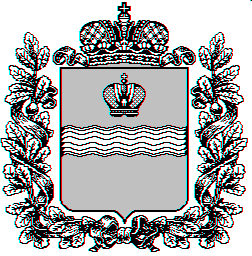 